Краткий отчет о делах 2021 года депутата по округу №23 Ивана Ситникова Наверное, эта информация будет интересна только тем избирателям, кто внимательно следит за работой депутатов. И именно для них – мой отчет. 	Итак, если говорить обобщенно, то обязанность депутатов состоит  в том, чтобы работать по двум направлениям: в комитетах и комиссиях при органах местного самоуправления и на округе. Организационные вопросы:За прошедший год участвовал в 11-ти заседаниях городской Думы; в 39-ти заседаниях комитетов; в 6-ти заседаниях комиссии по безопасности дорожного движения; ряде других заседаниях комиссий при администрации, в частности, - по застройке территорий, по памятникам, по наименованиям городских улиц и объектов; в рабочих группах по проектам благоустройства, по реализации мусорной реформы в Сарове; по определению приоритетов в дорожном строительстве; в совещании по выделению садово-огородного участка ликвидатору аварии на Чернобыльской АЭС; в собраниях Высшего Совета Фонда социального развития и приходского совета Царского храма. Участвовал в двух общественных слушаниях - по реконструкции детского парка и по застройке земельного участка за техникумом.Проводил собрания с жильцами трех домов, лично встречался с полутора сотней избирателей по различным вопросам.Считаю исключительно необходимым принимать участие в таких мероприятиях, чтобы решать проблемы и наказы избирателей, продвигать вопросы, отраженные в предвыборной программе депутата и контролировать исполнение  принятых решений. Так, к примеру, на этих заседаниях вместе с коллегами внес поправки в бюджет города: по завершению строительства улицы Негина; по расширению улицы Садовой (вместе с плотиной); по реконструкции улиц Кирова, Балыковской, Дорожной и Мостовой (с устройством освещения и тротуара на всем их протяжении); по закупке для работы МУП ДЭП дорожных механизмов и современной ремонтно-строительной техники; по разработке ПСД на создание Северного парка; по формированию отряда внештатных сотрудников полиции и т.д.Кстати, если по улице Садовой уже делают техническое задание, то по Балыковскому направлению сначала нужно провести газ. Объявляли два раза конкурс по разработке проектно-сметной документации на это дело, но никто туда не заявился. Вообще с подрядчиками в 2021 году просто беда, об этом я скажу чуть позже. Теперь – о решении практических вопросов на округе:Округ большой. В него входят 72 многоквартирных дома на территории города - от фонтана за Администрацией до школы № 20 и Дома ученых. Все дома далеко не новые. И проблемы почти в каждом, но начну с позитивной информации. Округу повезло тем, что:- рядом реконструируется Детский парк, медленно, но все же работы идут. Обещали их завершить до 1 июля;- благодаря установке памятника А.Д. Сахарову частично благоустроен уголок сквера и отремонтировано дорожное полотно улицы Вити Коробкова. Плюс состоит еще в том, что проект по масштабной реконструкции сквера победил в конкурсе, и соответствующие работы будут проведены в 2022 году;- многие видели, как чистили русло Сатиса рядом с округом. В будущем году данные работы продолжатся. А на мой запрос по судьбе заливного луга у стен монастыря (так называемые Лужники) дан ответ, что заказчиком проекта благоустройства поймы реки является АНО «Управляющая компания «Саровско-Дивеевский кластер», и что в настоящее время проектировщиком и заказчиком ведутся мероприятия по корректировке паспорта этой особо охраняемой территории. Проектировщиком (МАРХИ) разработан эскизный проект на благоустройство данного участка;- раньше я не знал, что жилые дома вокруг Дома ученых не подключены к интернету, пока об этом не сказал мой уважаемый избиратель М.Д. Тарасов. Обратился с письмом в «Ростелеком», и они сделали необходимые работы в этом году. Теперь такая сеть проведена к домам на Октябрьском проспекте, на улицах Сахарова, Зеленая, Набережная. Это, без всякого преувеличения,  огромное дело!- в этом году завершен капитальный ремонт дома № 4 по улице Дзержинского и покрашен фасад дома № 13 по этой же улице. Отремонтированы ступени у ряда подъездов.  В 2022 году планируется ремонт ливневой канализации у дома № 6 на улице Дзержинского, на улице Пионерской, а также на проспекте Октябрьском.- горожане знают, что универмаг «Дружба» приватизирован, и в нем начинается ремонт. Дата открытия этого привычного торгового объекта мне неизвестна, но ее очень ждут избиратели.- разработана проектно-сметная документация на электроосвещение квартала между улицами Ушакова и Дзержинского.Направил заявки, по которым проведена работа:- на организацию пешеходных переходов на тех улицах города, где не было соответствующей разметки; на оформление парковочных мест для инвалидов; по замене почтовых ящиков в подъездах трех домов Северного переулка; по косметическому ремонту в 6-ти подъездах того же переулка; по изменению правил парковки на  Октябрьском проспекте; по более качественной уборке снега с тротуаров на улице Сахарова и водоотведению луж от домов по улице Пионерской.Реагировал на просьбы избирателей (в основном от жильцов 9-ти домов Северного переулка) по наладке теплосетей, когда прошлой зимой эти дома остались без горячей воды. После этого направил письмо на имя Главы города с просьбой рассмотреть вопрос о формировании в 2021 году адресной программы (за счет средств бюджетов всех уровней) по проведению реконструкции тепловых узлов и части общедомовых инженерных сетей (ГВС и отопление). Данная программа призвана охватить примерно 20 домов, где имеются тепловые узлы с открытым водоразбором. Это дома по переулку Северный, улицам Харитона и Пионерской, построенные еще в 1968 году, где на протяжении ряда лет и поныне жильцы испытывают проблемы с горячим водоснабжением. Ресурс у них выработан. Обращаю внимание, что, согласно Закону № 190 ФЗ от 2010 года, подобные теплоузлы запрещены к эксплуатации с 1 января 2022 года и так или иначе придется более плотно озаботиться этим вопросом. Между прочим, замечу, что глава города являлся главным энергетиком ядерного центра и должен лучше меня понимать всю серьезность положения (однако я получил дежурную отписку, из которой понял, что в ближайшее время данной проблемой заниматься никто не будет). Поэтому и нынешней зимой приходилось обращаться во все инстанции по проблемам с теплом в МКД № 2,5,8 на Северном переулке. Какое отношение может быть у  жильцов этих домов к городской власти?Однако, перечислю другие дела. На долевом участии с жильцами установлены двери с домофонами в 16-ти подъездах. (Причем сам вносил половину, а где-то и 2/3 от суммы стоимости дверей). Также по моим просьбам произвели ремонт кодовых замков еще на трех дверях; сделаны двое перил перед внутренними ступенями в подъездах, а также полозья к внешним ступенькам. Установлены: металлический навес над подъездом, три лавочки, 30 метров металлических ограждений у фасадов двух домов; привезен грунт и вазоны. Частично профинансировал установку системы видеонаблюдения у двух домов, а у третьего все решили жильцы самостоятельно.Достаточно много было срезано аварийных деревьев в округе, но проведена и посадка (20-ти туй, 6-ти голубых елей, 3 плакучих ив и 10 кустарников и т.д.). Благоустроены газоны у клуба «Авангард». Организовал два субботника у Балыковского пруда с клубом «Мужество», а ближе к осени дважды организовал покос травы.Ходатайствовал о переделке асфальтового покрытия между домами № 6 и № 8 по улице Дзержинского (обещали в следующем году). За депутатские средства заказал ремонт дорожки от школы № 20 к жилым домам, а также разработку ПСД по благоустройству квартала между домами на улице Победы и переулка Северный. Проект готов. Сами работы планируются в следующем году.Изготовленные футбольные ворота в количестве 2-х штук не разрешили установить во дворе  по улице Дзержинского, и я передал их в политехникум для тренировок команды по мини-футболу.И, наконец, принял участие в конкурсе инициативных проектов «Вам решать!» по установке объектов электроосвещения в квартале № 1 в границах улиц Дзержинского-Репина-Ушакова и Октябрьского проспекта. Если выиграем, работы будут сделаны в 2022 году. Не повезло: - в 2020 году направил документы на реализацию инициативного проекта «Наш двор» по расширению площадки для парковки автотранспорта, по ремонту проезда и тротуаров у домов по улице Победы на сумму около 1,5 млн. рублей (отказали). Подал повторно на 2022 год;- никто из подрядчиков не заявился на капремонт здания мировых судей по ул. Репина, 3 и на жилой дом по ул. Дзержинского,7 (на отведенные суммы никто не хочет работать себе в убыток);- саровский подрядчик выиграл конкурс, но в августе отказался от прокладки дорожки (от школы 20 к Северному переулку) за «депутатские» средства в размере 500 тысяч рублей. Повторный конкурс состоялся в октябре и, естественно, завершение всех работ перенесено на 2022 год;- никто их проектировщиков не заинтересовался проектом установки водосточных труб на домах по Северному переулку 3 и 5, хотя данный вопрос выносился на конкурс дважды;- направлял письма о создании дополнительной «зебры» на пересечении улиц Дзержинского и Коробкова (отказали), и по установке двух светофоров с кнопкой на улицах Победы и Строителя Захарова (пока подвижек нет).Социальные вопросы:Дарил подарки по случаю круглых юбилеев 24 избирателям, проживающим в округе и 3-м участникам ликвидации аварии на Чернобыльской АЭС в связи с 35-летием этой знаковой даты.С коллегой Михаилом Савиным отвозил подарки в детский дом г. Темникова и собирал средства на лечение гражданину. Вместе с другими депутатами «сбрасывался» на покупку оргтехники мальчику из многодетной семьи; на формирование набора первоклассника в рамках акции «С миру по листочку» и для круглосуточно доставки медиков в больницу и обратно в период пандемии. Несколько раз перечислял средства городскому обществу инвалидов; покупал лекарства двум бабушкам, пострадавшим от несчастных случаев; материально помог нуждающемуся избирателю и также деньгами женщине для поездки на лечение в Нижний Новгород. А мой помощник-адвокат научил решению сложных юридических вопросов более десятка обратившихся граждан.Передавал активу Совета ветеранов 1-го и 5-го микрорайонов билеты в театр на концерты, посвященные 8 Марта и Дню Победы; а также дважды участвовал в награждении ветеранских ансамблей, которые участвовали в городском конкурсе.Содействовал в выделении помещений:- для репетиций ансамблю Совета ветеранов МКР-5 (помог им деньгами в приобретении концертных костюмов); присутствовал на их прекрасном концерте;- для работы общественной организации «Дети войны» (сейчас ищу мебель). Принял участие в собрании, посвященном 7-летию этой организации; в презентации четвертой книги, составленной активом; в возложении цветов к Вечному Огню в день 80-летия начала войны.А еще участвовал:- в митинге, посвященном дню вывода советских войск из Афганистана и в акции в честь Дня защитника Отечества;- в программе центральной городской библиотеки, посвященной «Крымской весне» (как посещавший полуостров в дни проведения референдума);- в торжественном слете у Вечного огня, посвященном приему школьников в пионеры;- в военно-патриотическом мероприятии в День святого Георгия Победоносца, посвященном годовщине Великой Победы с участием почти двухсот школьников;- в праздновании Дня десантника (митинг у обелиска, посещение кладбища и другие памятные акции);- как один из учредителей пионерской организации нашего города приветствовал участников 58-го слета Союза детских организаций «Сияющие звезды» во Дворце детского творчества.Подготовил  10 выпусков программы «Исторические очерки», участвовал в 4-х телепрограммах «Пешком по Сарову», в 5-ти сюжетах об актуальных проблемах, волнующих горожан, а также - в двух радиопередачах. Кстати, один мой телеочерк так сильно заинтересовал тележурналистов из Москвы и Тамбова, что на его основе они сделали свой фильм. А  лирический рассказ опубликовали в крымском журнале «Белая скала». Там же готовы принять в Союз писателей Крыма.А в заключение признаюсь, что стало очень приятно, когда два воспитанника Дворца детского творчества заняли второе место в областном конкурсе литературных работ с рассказом о депутате городской Думы. Благодарю их за этот выбор! Конечно, не все из запланированного удалось сделать. Но знайте одно - Ваш депутат не «сачкует». Ведь, как говорили классики, всегда нужно быть благодарными за усилия, даже не увенчавшиеся успехом. Это понимание подвигает на то, чтобы сделать больше новых добрых дел. Поэтому, - спасибо за понимание!С Новым годом всех и с Рождеством! Здоровья и долголетия моим избирателям!									Депутат Иван Ситников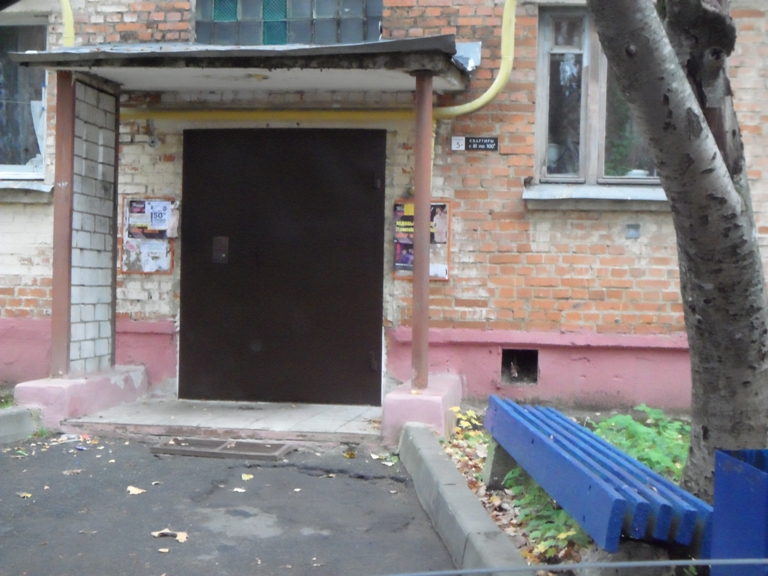 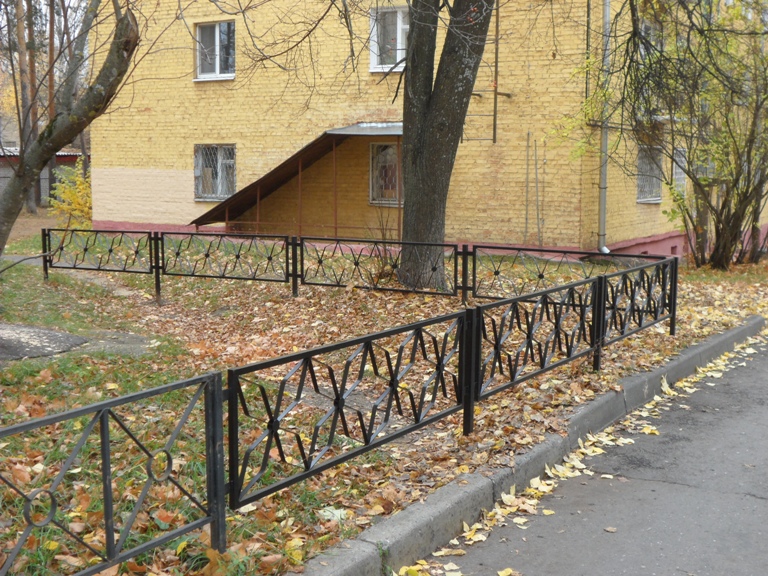 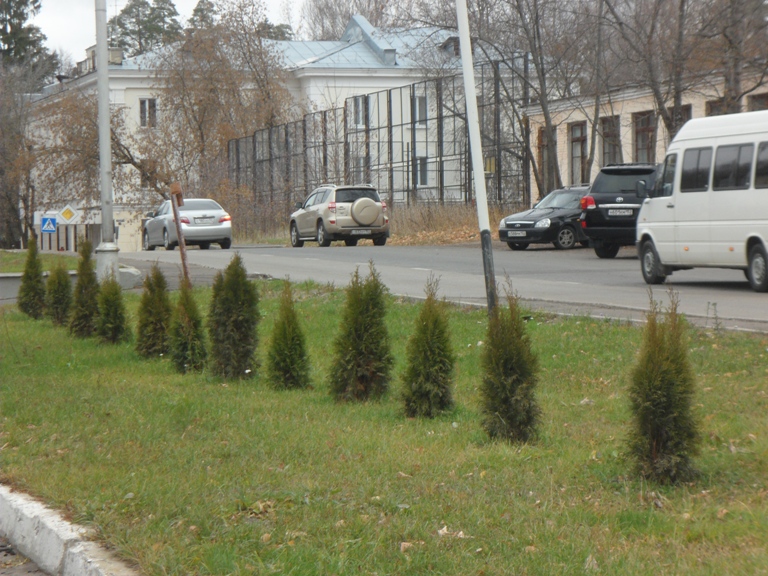 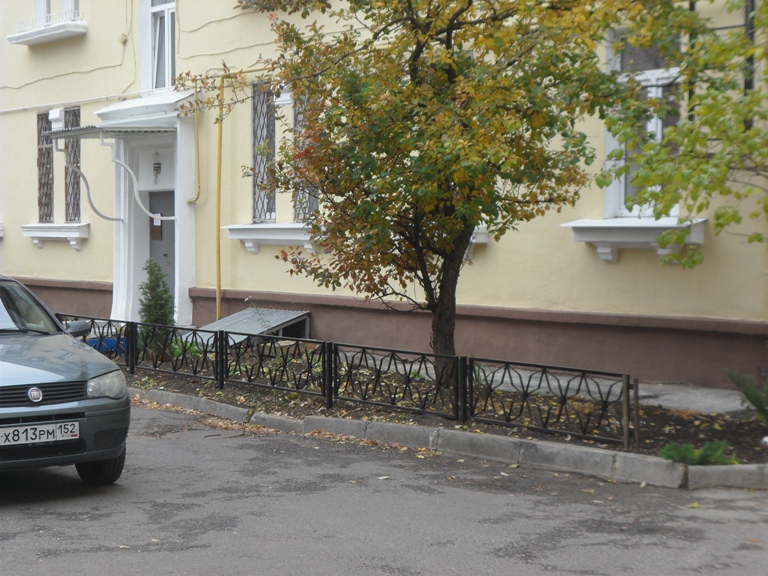 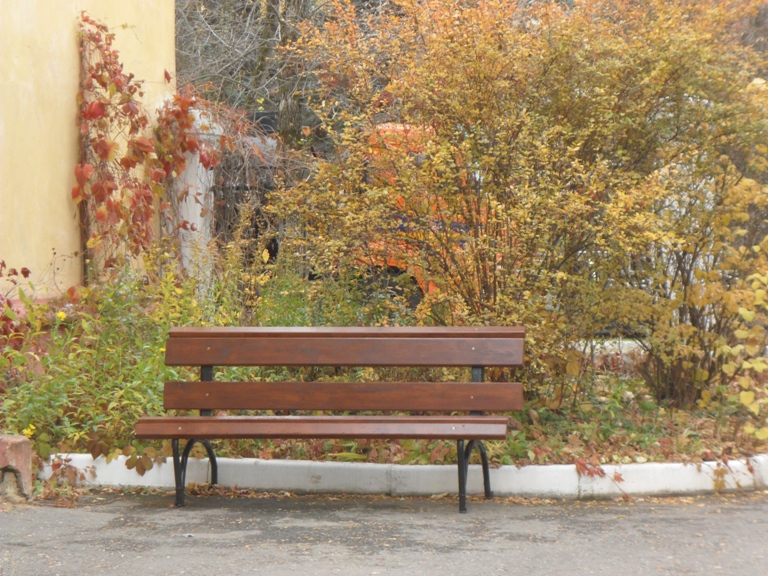 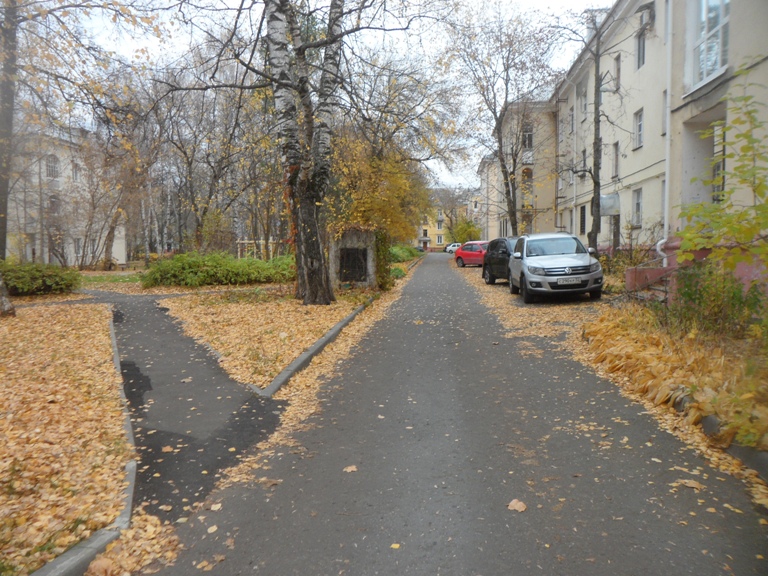 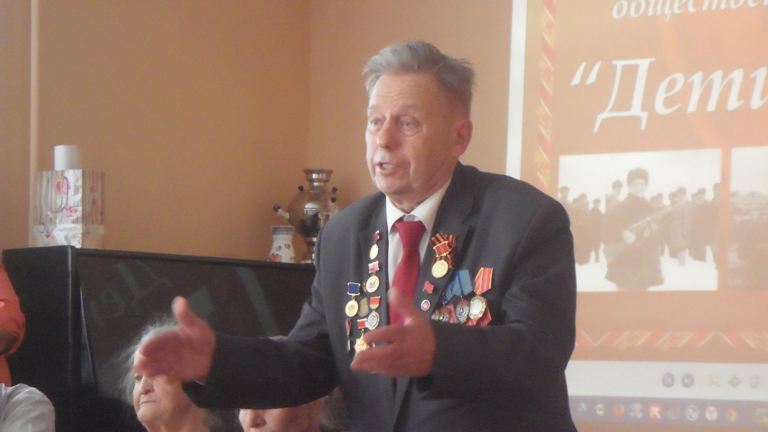 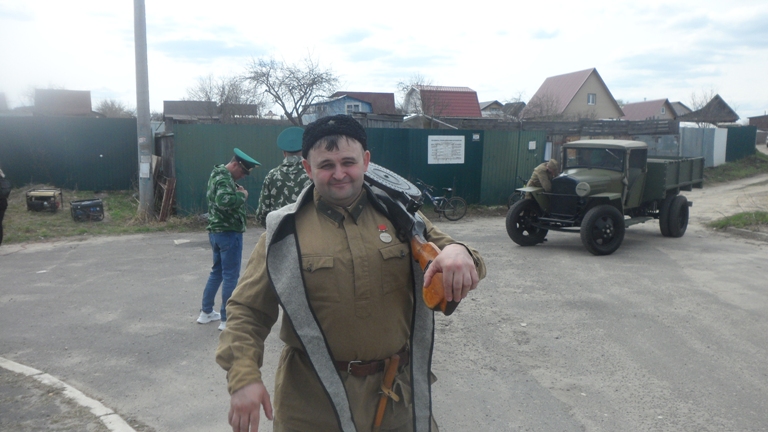 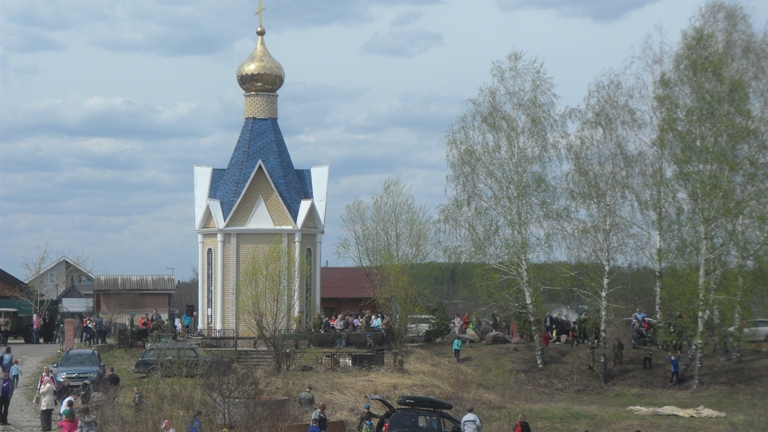 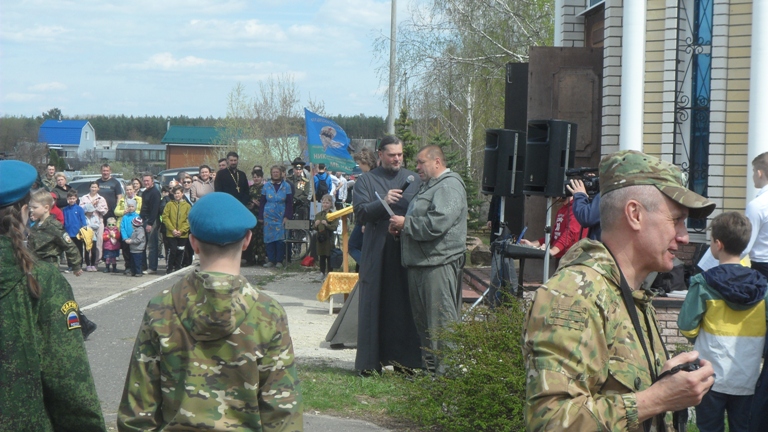 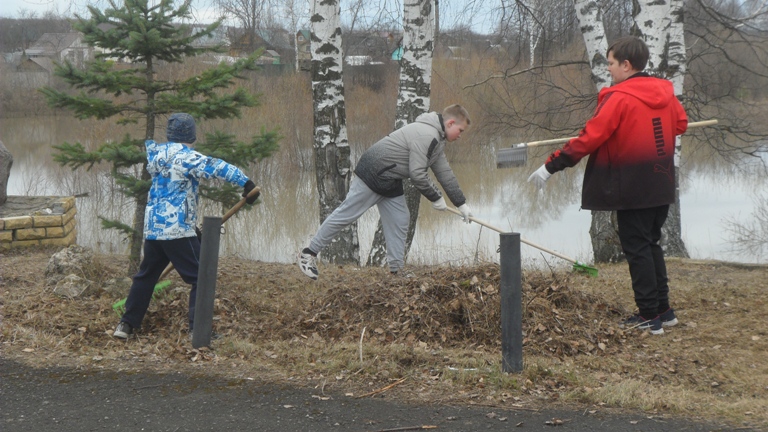 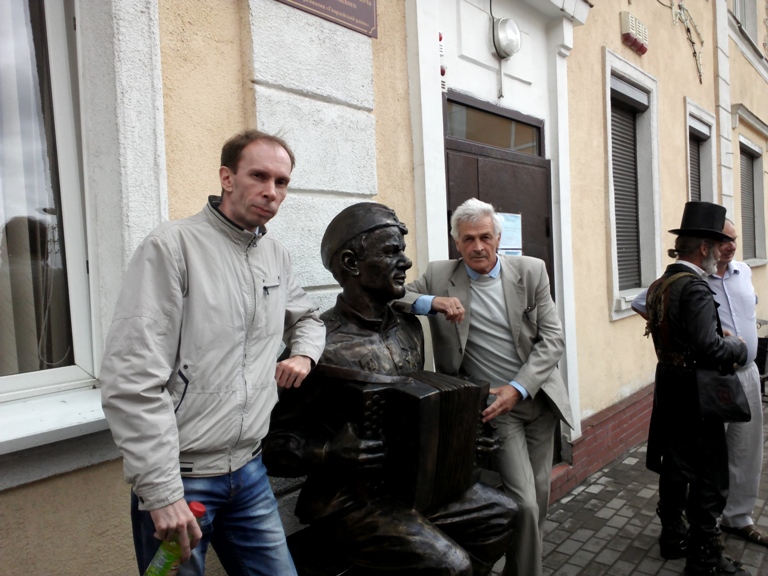 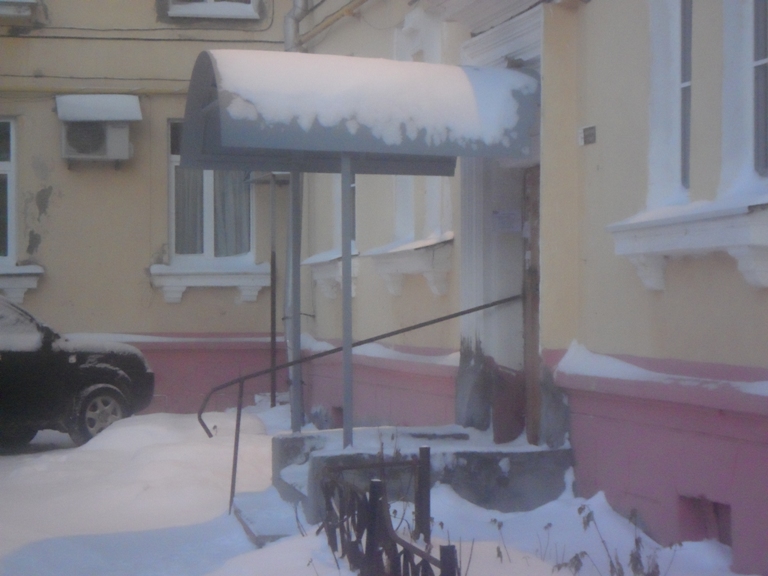 